МЕСТНАЯ АДМИНИСТРАЦИЯМУНИЦИПАЛЬНОГО ОБРАЗОВАНИЯ ГОРОД ПЕТЕРГОФПОСТАНОВЛЕНИЕ«05» сентября 2023 г.			 		                           № 91О внесение изменений в постановление местной администрации муниципального образования город Петергоф от 03.11.2022 №134  «Об утверждении ведомственной целевой программы «Организация и проведение досуговых мероприятий для жителей муниципального образования город Петергоф» (с изм. от 29.08.2023)В соответствии с Бюджетным кодексом РФ, Положением о бюджетном процессе в муниципальном образовании город Петергоф, Постановлением местной администрации муниципального образования город Петергоф от 26.09.2013 №150 «Об утверждении Положения о Порядке разработки, реализации и оценки эффективности муниципальных программ и о Порядке разработки и реализации ведомственных целевых программ и планов по непрограммным расходам местного бюджета МО г. Петергоф», местная администрация муниципального образования город ПетергофПОСТАНОВЛЯЕТ:1. Внести изменения в постановление местной администрации муниципального образования город Петергоф от 03.11.2022 №134 «Об утверждении ведомственной целевой программы «Организация и проведение досуговых мероприятий для жителей муниципального образования город Петергоф» (с изменениями от 29.08.2023) (далее – Постановление), изложив приложение к Постановлению в редакции согласно приложению к настоящему Постановлению. 2. Приложения №№1-7,9,10,12-15,17 к Ведомственной целевой программе оставить без изменения.3. Постановление вступает в силу с даты подписания.4. Контроль за исполнением настоящего Постановления оставляю за собой.Глава местной администрациимуниципального образования город Петергоф                       Т.С.ЕгороваПриложение к Постановлению МА МО город Петергоф от «_____» ______________№ ____ВЕДОМСТВЕННАЯ ЦЕЛЕВАЯ ПРОГРАММА«Организация и проведение досуговых мероприятий для жителей муниципального образования город Петергоф» на 2023-2024-2025 год»1. Наименование вопроса (вопросов) местного значения, к которому (которым) относится программа: Организация и проведение досуговых мероприятий для жителей муниципального образования город Петергоф.2. Цели и задачи программы:- организация досуга жителей муниципального образования город Петергоф;- создание благоприятных условий для разностороннего развития и творческой самореализации жителей муниципального образования;- воспитание чувства уважения и бережного отношения к истории родного города, национальной культуре; - повышение качественного уровня проводимых досуговых мероприятий, развитие новых форм досуговой деятельности;- увеличение числа населения, вовлеченного в сферу активного содержательного досуга;- обеспечение успешной социальной адаптации детей, подростков и молодежи с помощью досуговых мероприятий, поддержка молодежных инициатив; - взаимодействие с общественными организациями, расположенными и осуществляющими свою деятельность на территории муниципального образования3. Заказчик программы (ответственный исполнитель):Местная администрация муниципального образования город Петергоф (Организационный отдел местной администрации муниципального образования город Петергоф)4. Ожидаемые конечные результаты реализации целевой программы: Организация и проведение мероприятий – 121 усл.Приобретение подарочно - сувенирной продукции - 1790 шт.5. Сроки реализации целевой программы: 2023-2024-2025 год.6. Перечень мероприятий ведомственной целевой программы, ожидаемые конечные результаты реализации и необходимый объём финансирования:7.Необходимый объем финансирования программы, в том числе по годам реализации:Приложение 8к ведомственной целевой программеСметный расчет к пункту 8 программы«Организация посещения концертов, театров и кинотеатров» на 2023 годРуководитель структурного подразделения - начальник организационного отдела местной администрации муниципального образования город Петергоф                                              Н.О. РусановаПриложение 11к ведомственной целевой программе Сметный расчет к пункту 11 программы «Организация доставки жителей муниципального образования город Петергоф для посещения досуговых  мероприятий» на 2023 год Руководитель структурного подразделения - начальник организационного отдела местной администрации МО г. Петергоф                                                      Н.О. РусановаПриложение 16к ведомственной целевой программеСметный расчет к пункту 16 программы«Организация и проведение культурно - досугового мероприятия в честь Года педагога и  наставника для жителей муниципального образования город Петергоф» на 2023 годРуководитель структурного подразделения - начальник организационного отдела местной администрации муниципального образования город Петергоф                                              Н.О. Русанова  №п/п  №п/пНаименование мероприятия       Ожидаемые конечные результаты       Ожидаемые конечные результаты       Ожидаемые конечные результаты       Ожидаемые конечные результаты  №п/п  №п/пНаименование мероприятияЕдиница изм.КоличествоКоличествоКоличество  №п/п  №п/пНаименование мероприятияЕдиница изм.2023 год.2024 год.2025 год.Организация досуговых мероприятий для детей, подростков и молодежи муниципального образования город Петергоф.Организация досуговых мероприятий для детей, подростков и молодежи муниципального образования город Петергоф.Организация досуговых мероприятий для детей, подростков и молодежи муниципального образования город Петергоф.Организация досуговых мероприятий для детей, подростков и молодежи муниципального образования город Петергоф.Организация досуговых мероприятий для детей, подростков и молодежи муниципального образования город Петергоф.Организация досуговых мероприятий для детей, подростков и молодежи муниципального образования город Петергоф.Организация досуговых мероприятий для детей, подростков и молодежи муниципального образования город Петергоф.Организация работы, в том числе предоставление батутов для детей на территории муниципального образования город ПетергофОрганизация работы, в том числе предоставление батутов для детей на территории муниципального образования город Петергофусл.101010Организация и проведение праздников дворов для жителей муниципального образования город ПетергофОрганизация и проведение праздников дворов для жителей муниципального образования город Петергофусл.      1010Организация и проведение фестиваля искусств «Виват, Петергоф!»Организация и проведение фестиваля искусств «Виват, Петергоф!»усл.      1      11Организация и проведение детского конкурса песни «Звонкие голоса»Организация и проведение детского конкурса песни «Звонкие голоса»усл.111Итого:Итого:усл.122222Организация и проведение культурно - досуговых мероприятий для жителей муниципального образования город Петергоф.Организация и проведение культурно - досуговых мероприятий для жителей муниципального образования город Петергоф.Организация и проведение культурно - досуговых мероприятий для жителей муниципального образования город Петергоф.Организация и проведение культурно - досуговых мероприятий для жителей муниципального образования город Петергоф.Организация и проведение культурно - досуговых мероприятий для жителей муниципального образования город Петергоф.Организация и проведение культурно - досуговых мероприятий для жителей муниципального образования город Петергоф.Организация и проведение культурно - досуговых мероприятий для жителей муниципального образования город Петергоф.5.Организация и проведение досугового мероприятия для ветеранов войны в АфганистанеОрганизация и проведение досугового мероприятия для ветеранов войны в Афганистанеусл.1116.Организация и проведение досуговых мероприятий программы «Выходной всей семьей» для многодетных семей и семей с детьми, находящимися под опекой (попечительством), проживающих на территории муниципального образования город ПетергофОрганизация и проведение досуговых мероприятий программы «Выходной всей семьей» для многодетных семей и семей с детьми, находящимися под опекой (попечительством), проживающих на территории муниципального образования город Петергофусл.2227.Организация и проведение досугового мероприятия с участием молодежи с ограниченными возможностями Организация и проведение досугового мероприятия с участием молодежи с ограниченными возможностями усл.1118.Организация посещения концертов, театров и кинотеатровОрганизация посещения концертов, театров и кинотеатровшт.15901001009.Организация и проведение тематических досуговых  мероприятий « Коронная резиденция русских императоров» для жителей муниципального образования город ПетергофОрганизация и проведение тематических досуговых  мероприятий « Коронная резиденция русских императоров» для жителей муниципального образования город Петергоф    усл.3       3      310.Организация и проведения финала конкурса «Миссис Петергоф!»Организация и проведения финала конкурса «Миссис Петергоф!»   усл.1        1111.Организация доставки жителей муниципального образования город Петергоф для посещения досуговых мероприятийОрганизация доставки жителей муниципального образования город Петергоф для посещения досуговых мероприятий  усл.812.Организация досугового мероприятия для ветеранов Петродворцового часового заводаОрганизация досугового мероприятия для ветеранов Петродворцового часового завода   усл.113.Организация и проведение экскурсий для жителей муниципального образования город Петергоф Организация и проведение экскурсий для жителей муниципального образования город Петергоф     усл.1714.Организация конно – досуговых мероприятий для жителей муниципального образования город ПетергофОрганизация конно – досуговых мероприятий для жителей муниципального образования город Петергоф    усл.215.Организация и проведение культурно-досугового мероприятия для ветеранов, проживающих на территории муниципального образования город Петергоф  Организация и проведение культурно-досугового мероприятия для ветеранов, проживающих на территории муниципального образования город Петергоф       усл.116.Организация и проведение культурно-досугового мероприятия в честь Года педагога и  наставника для жителей муниципального образования город Петергоф  Организация и проведение культурно-досугового мероприятия в честь Года педагога и  наставника для жителей муниципального образования город Петергоф     усл.1Итого:Итого:шт.1590      100100Итого:Итого:усл.3988Организация и проведение спортивно - досуговых мероприятий для жителей муниципального образования город ПетергофОрганизация и проведение спортивно - досуговых мероприятий для жителей муниципального образования город ПетергофОрганизация и проведение спортивно - досуговых мероприятий для жителей муниципального образования город ПетергофОрганизация и проведение спортивно - досуговых мероприятий для жителей муниципального образования город ПетергофОрганизация и проведение спортивно - досуговых мероприятий для жителей муниципального образования город ПетергофОрганизация и проведение спортивно - досуговых мероприятий для жителей муниципального образования город ПетергофОрганизация и проведение спортивно - досуговых мероприятий для жителей муниципального образования город Петергоф17.Организация и проведение спортивных праздников дворов для жителей муниципального образования город ПетергофОрганизация и проведение спортивных праздников дворов для жителей муниципального образования город Петергофусл.10--Итого:Итого:усл.10--    Всего:    Всего:шт.1590      100100    Всего:    Всего:усл.613030 №п/пНаименование мероприятияНеобходимый объём финансирования(тыс.руб.), в том числе по годам реализацииНеобходимый объём финансирования(тыс.руб.), в том числе по годам реализацииНеобходимый объём финансирования(тыс.руб.), в том числе по годам реализацииНеобходимый объём финансирования(тыс.руб.), в том числе по годам реализации №п/пНаименование мероприятия2023год2024 год2024 год2025 годОрганизация досуговых мероприятий для детей, подростков и молодежи муниципального образования город ПетергофОрганизация досуговых мероприятий для детей, подростков и молодежи муниципального образования город ПетергофОрганизация досуговых мероприятий для детей, подростков и молодежи муниципального образования город ПетергофОрганизация досуговых мероприятий для детей, подростков и молодежи муниципального образования город ПетергофОрганизация досуговых мероприятий для детей, подростков и молодежи муниципального образования город ПетергофОрганизация досуговых мероприятий для детей, подростков и молодежи муниципального образования город ПетергофОрганизация работы, в том числе предоставление батутов для детей на территории  муниципального образования город Петергоф228,5Организация и проведение праздников дворов для жителей муниципального образования город Петергоф1362,3    1424,5    1424,5Организация и проведение фестиваля искусств «Виват, Петергоф!»267,7280,7293,6293,6Организация и проведение детского конкурса песни «Звонкие голоса»344,2361,0377,5377,5Итого:840,42004,02095,62095,6Организация и проведение культурно - досуговых мероприятий для жителей муниципального образования город ПетергофОрганизация и проведение культурно - досуговых мероприятий для жителей муниципального образования город ПетергофОрганизация и проведение культурно - досуговых мероприятий для жителей муниципального образования город ПетергофОрганизация и проведение культурно - досуговых мероприятий для жителей муниципального образования город ПетергофОрганизация и проведение культурно - досуговых мероприятий для жителей муниципального образования город ПетергофОрганизация и проведение культурно - досуговых мероприятий для жителей муниципального образования город ПетергофОрганизация и проведение досугового мероприятия для ветеранов войны в Афганистане175,5184,1184,1192,56.Организация и проведение досуговых мероприятий программы «Выходной всей семьей» для многодетных семей и семей с детьми, находящимися под опекой (попечительством), проживающих на территории муниципального образования город Петергоф314,5347,8347,8363,77.Организация и проведение досугового мероприятия с участием молодежи с ограниченными возможностями94,599,199,1103,68.Организация посещения концертов, театров и кинотеатров2230,0104,9104,9109,79.Организация и проведение тематических досуговых мероприятий «Коронная резиденция русских императоров» для жителей муниципального образования город Петергоф30,531,931,933,410.Организация и проведения финала конкурса «Миссис Петергоф!»150,0157,3157,3164,511.Организация доставки жителей муниципального образования город Петергоф для посещения досуговых мероприятий167,512.Организация и проведение досугового мероприятия для ветеранов Петродворцового часового завода436,313.Организация и проведение экскурсий для жителей муниципального образования город Петергоф878,014Организация и проведение конно - досуговых мероприятий для жителей муниципального образования город Петергоф662,015Организация и проведение культурно-досугового мероприятия для ветеранов, проживающих на территории муниципального образования город Петергоф  599,816.Организация и проведение культурно-досугового мероприятия в честь Года педагога и  наставника для жителей муниципального образования город Петергоф       2275,3 Итого:8013,9925,1925,1967,4Организация и проведение спортивно - досуговых мероприятий для жителей муниципального образования город ПетергофОрганизация и проведение спортивно - досуговых мероприятий для жителей муниципального образования город ПетергофОрганизация и проведение спортивно - досуговых мероприятий для жителей муниципального образования город ПетергофОрганизация и проведение спортивно - досуговых мероприятий для жителей муниципального образования город ПетергофОрганизация и проведение спортивно - досуговых мероприятий для жителей муниципального образования город ПетергофОрганизация и проведение спортивно - досуговых мероприятий для жителей муниципального образования город Петергоф17.Организация и проведение спортивных праздников дворов для жителей муниципального образования город Петергоф1071,41071,4Всего:9925,72 929,12 929,13 063,0№ п/пНаименование Кол-вошт.Общая стоимостьруб. 1.Организация посещения концертов, театров и кинотеатров жителями МО г.Петергоф посредством приобретения билетов1590  2 230 000,00Итого на 2023 г.:1590  2 230 000,00№п/пНаименование расходовКол-во Общая стоимостьруб.1.Организация доставки жителей МО г. Петергоф для посещения концерта «наРодные песни. Шлягер года-2022»1 усл.48 450,002.Организация доставки жителей МО г. Петергоф для посещения торжественной  церемонии возложения цветов, посвященной годовщине вывода советских войск из Афганистана 1 усл.19 000,003.Организация доставки жителей МО г.Петергоф для участия в досуговом мероприятии «По семейным обстоятельствам»6 усл.100 000,004.Организация доставки жителей МО г.Петергоф для участия в мероприятии, посвященном памяти князя Александра Невского1 усл.17250,00Итого на 2023г.:9 усл.184 700,00№ п/пНаименование Кол-воЦеназа ед.,руб.Общая стоимостьруб. 1.Организация и проведение культурно -досугового мероприятия в честь Года педагога и  наставника для жителей муниципального образования город Петергоф  1 усл.2258100,002258100,00Итого на 2023г.:1 усл.2258100,00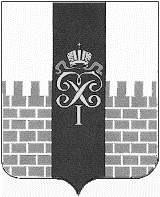 